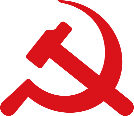 ສາທາລະນະລັດ ປະຊາທິປະໄຕ ປະຊາຊົນລາວສັນຕິພາບ ເອກະລາດ ປະຊາທິປະໄຕ ເອກະພາບ ວັດທະນະຖາວອນພັກປະຊາຊົນ ປະຕິວັດລາວ ທີ່ມີກຽດສະຫງ່າ ໝັ້ນຍືນແຂວງສາລະວັນຄະນະພັກຮາກຖານສະພາປະຊາຊົນແຂວງ					   ເລກທີ........../ຄພຮຖ.ສພຂສາລະວັນ,ວັນທີ.............................ກິດສຳພັນຄຳເຫັນຮຽນ: ສະຫາຍ ເລຂາຄະນະພັກຮາກຖານ ສະພາປະຊາຊົນແຂວງສາລະວັນ ທີ່ເຄົາລົບ ແລະ ນັບຖືຢ່າງສູງ.ເລື່ອງ: ຮຽນລາຍງານການສ້າງ ແຜນໃນການກະກຽມ ດຳເນີນກອງປະຊຸມ 3 ຂັ້ນ/ກອງປະຊຸມໃຫຍ່ ຂອງຄະນະພັກຮາກຖານ ສະພາປະຊາຊົນແຂວງສາລະວັນ ແລະ ບັນດາໜ່ວຍພັກຂຶ້ນກັບ.ອີງຕາມ: ກົດລະບຽບ ຂອງພັກປະຊາຊົນປະຕິວັດລາວ ສະໄໝທີ XI.ອີງຕາມ: ມະຕິຕົກລົງ ຂອງຄະນະພັກຮາກຖານສະພາປະຊາຊົນແຂວງສາລະວັນ ສະບັບເລກທີ 03/ຄພຮຖ.ສພຂ ວ່າດ້ວຍການແບ່ງຄວາມຮັບຜິດຊອບ, ຊີ້ນຳໆພາວຽກງນພາຍໃນຄະນະພັກຮາກຖານ.ຮອງເລຂາຄະນະພັກຮາກຖານ ສະພາປະຊາຊົນແຂວງສາລະວັນ ຂໍຖືເປັນກຽດຢ່າງສູງ ຮຽນມາຍັງ ສະຫາຍ ເລຂາຄະນະພັກຮາກຖານ ສະພາປະຊາຊົນແຂວງສາລະວັນ, ຈຸດປະສົງ ຮຽນລາຍງານ ກ່ຽວກັບ ການສ້າງ ແຜນໃນການກະກຽມ ດຳເນີນກອງປະຊຸມໃຫຍ່ 3 ຂັ້ນ ຂອງຄະນະພັກຮາກຖານ ສະພາປະຊາຊົນແຂວງສາລະວັນ ແລະ ບັນດາໜ່ວຍພັກຂຶ້ນກັບ ໃນປັດຈຸບັນຫາກໍ່ສຳເລັດໃນເບື້ອງຕົ້ນ, ເພື່ອເຮັດໃຫ້ແຜນດັ່ງກ່າວມີຄວາມອຸດົມສົມບູນ, ສາມາດຈັດຕັ້ງປະຕິບັດໄດ້ດ້ວຍຜົນສຳເລັດຢ່າງຈົບງາມ, ຈຶ່ງຂໍອະນຸຍາດຈັດກອງປະຊຸມຮ່ວມກັບຄະນະພັກຮາກຖານ ສະພາປະຊາຊົນແຂວງ, ບັນດາສະຫາຍ ເລຂາ,ຮອງເລຂາໜ່ວຍພັກ ແລະ ອົງການຈັດຕັ້ງມະຫາຊົນຕ່າງໆ ເພື່ອມີຄຳເຫັນຢ່າງກວ້າງຂວາງ ແລະ ປັບປຸງໃຫ້ຖືກຕ້ອງກັບໂຕຈິງດ້ວຍ.ດັ່ງນັ້ນ, ຈຶ່ງຮຽນສະເໜີລາຍງານມາຍັງສະຫາຍ ເພື່ອມີທິດຄົ້ນຄວ້າ,ຊີ້ນຳ ແລະ ມີຄຳເຫັນດ້ວຍ.ຮຽນດ້ວຍຄວາມເຄົາລົບ ແລະ ນັບຖືຢ່າງສູງຮອງເລຂາຄະນະພັກຮາກຖານ ສະພາປະຊາຊົນແຂວງສາລະວັນ(ຜູ້ສ້າງແຜນດ້ານເນື້ອໃນ)